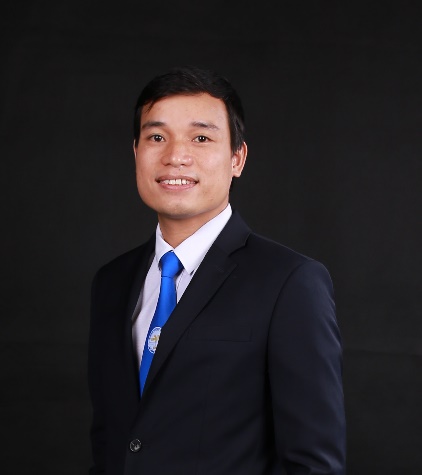 Nguyen Quang LiemAddress: Huynh Van Nghe street, Buu Long ward, Bien Hoa City, Dong Nai Province.Phone Number: 0779.668.234Email Address: liemnq@lhu.edu.vnEDUCATIONLac Hong University, Viet NamDepartment:  Faculty of Administration and International EconomicsDegree: Bachelor of Business Administration Date: November 2009Thesis: Internship report at Jing Meng Co., Ltd. in 2009Lac Hong University, Viet NamDepartment: Faculty of Administration and International EconomicsDegree: Master of Business Administration Date:2013Thesis: Solutions to expand the furniture business market for Dong Quoc Hung Co., Ltd until 2020.EDUCATIONLac Hong University, Viet NamDepartment:  Faculty of Administration and International EconomicsDegree: Bachelor of Business Administration Date: November 2009Thesis: Internship report at Jing Meng Co., Ltd. in 2009Lac Hong University, Viet NamDepartment: Faculty of Administration and International EconomicsDegree: Master of Business Administration Date:2013Thesis: Solutions to expand the furniture business market for Dong Quoc Hung Co., Ltd until 2020.